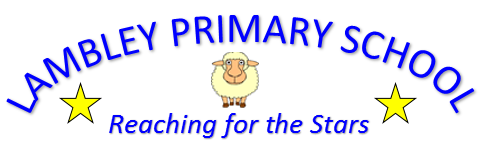 Pupil premium strategy 2020-21Pupils who are eligible for Free Schools Meals are classed (FSM) as ‘Pupil Premium. ’Schools are therefore given a grant (per pupil) to ensure that they are supported in to raising the attainment of disadvantaged pupils. The issue facing Lambley Primary School is that children are automatically eligible for FSM from Reception through to ear 2, but a separate application has to be made in order for the pupil to be in receipt of the Pupil Premium Grant. The current figures of PP children and those eligible for FSM do not tally up, and therefore may indicate that parents are not necessarily applying for the Pupil premium Grant. What are we using our Pupil Premium funding for 2020/21 academic year?Learning interventions – where we will support our children to close gaps in their learningBehaviour interventions - where we support children with emotional and behavioural issues they are facing.Wider opportunities – where we provide our pupils with wider opportunities as part of the curriculum Interventions or projects to support disadvantaged pupils at Lambley Primary School are selected based on the evidence of their high impact and low cost funding. Evidence of the effectiveness of these interventions has been taken from the Education Endowment Foundation Teaching and Learning tool kit. What is the Education Endowment Foundation Toolkit?The Sutton Trust-EEF Teaching and Learning Toolkit is an independent resource which provides guidance for teachers and schools on how to use their resources to improve the attainment of disadvantaged pupils. The Toolkit is an accessible summary of educational research. Each area is summarised in terms of their potential impact on attainment, the strength of the evidence supporting them, their cost, and their applicability. Why is Research helpful?Research can help Lambley Primary School to identify which ways of spending time and money are likely to lead to the biggest possible increases in pupils’ learning. One particular spending decision which research can inform is how to spend the pupil premium. Introduced in 2010 the aim of the pupil premium is to raise achievement among disadvantaged children. Where evidence of impact and cost is available this has been displayed in the table below. Full impact of new interventions will not be available until the end of the academic year and will therefore be evidenced in the 2017/18 impact report. How much funding do we receive? At Lambley we are committed to narrowing the gaps and ensuring that every pupil excels. The pupil premium is additional funding given to publically funded schools to raise the attainment of disadvantaged pupils and to close the gap between them and their peers.Cost and evidence of impact is endorsed by EEF Summary of Pupil PremiumIt has been recognised that, and Lambley adopt the approach that our disadvantaged Pupils will benefit from:Quality first teachingChallenging activitiesProblem-solving and reasoning activitiesUse of talk structures so no children can opt outPace – lessons have a momentum Good pitch to the lesson – with ‘challenge’ built inChildren know what they need to do to move forward- dialogue with their teacher and highly effective feedback.Well organised classrooms where children can take responsibilityChildren demonstrating the skills of independent learning – able to use and take care of a range of resources, able to organise themselves, able to manage time effectively within lessonsGood behaviour and clear behaviour management systems that are clearly understood and used by childrenNot underestimating potential despite starting-pointsBuilding Learning Power (Growth Mind Set and self – regulated learners)Mixed ability learningUse the word ‘learning’ not ‘work’RESEARCH SAYS: GOOD TEACHING IS MORE OF A FACTOR IN SUCCESS THAN SOCIO-ECONOMIC FACTORSDue to Covid 19 and schools being in lockdown for 6 months this had a considerable impact on our assessments of pupil progress. Teachers were asked to give a judgement on where they expected the pupils to reach at the end of the academic year. This will then be monitored against the year 2 attainment (for KS2) and against the EYFS outcomes for KS1 pupils. SAT’s for both year 6 and year 2 were abolished for this academic year and the phonics screening test did not go ahead. For the academic year 20/21 teachers are carefully establishing and plugging gaps that may be apparent due to the nature of lockdown during the 2019/20 academic year. Teachers are building on these gaps in all areas – and using a pre/post teach to bridge gaps that may be apparent in their learning. A specific focus has been placed on Pupil premium children and their attainment.Moving forwards all pupils are expected to make 3 or more points of progress across a full academic year. Achieving less than 3 indicates progress has not been at the expected rate irrelevant of their starting point. This academic year we are pushing to get pupils back to their starting points and above.  It is important to acknowledge that children are able to make expected progress but still not be at Age Related by the end of the academic year, this could be due to significant gaps in learning or low attainment on entry. Intervention and support using Pupil premium grants aims to bridge the gaps and therefore give children the opportunity to make accelerated progress. We measure how close our Pupil Premium children and Non Pupil Premium children by their average point score across the year2019/20Average Point Score (APS) 1 = Insufficient progress has been made3 = expected progress has been made4 = Accelerated progress has been made.Whole school progress tracked against predicted end of year assessmentIn Summary Due to Covid 19 and schools being in lockdown for 6 months this had a considerable impact on our assessments of pupil progress. Teachers were asked to give a judgement on where they expected the pupils to reach at the end of the academic year. This will then be monitored against the year 2 attainment (for KS2) and against the EYFS outcomes for KS1 pupils.Number of pupils and pupil premium grant received Number of pupils and pupil premium grant received Total number of pupils on role 163Total number of pupils eligible for pupil premium (as at January 2018 census)9Amount received per pupil £1300Total amount received £11,700Pupils eligible for FSM 11LAC or previously LAC3Amount received per pupil£2300Total amount received£6900Pupil Premium and Pupil Premium + Total£18,600Summary of the barriers to educational achievement faced by eligible pupils 2019-2020:NB:  These do not apply to every eligible pupil.Low prior attainmentPoor attitudes to learning and low aspirations for future achievement Inconsistent support from home, eg with homeworkFewer opportunities outside school, such as clubs, visits to places of interest and wider experiences that are often available to peers.Low self-esteemSEMH including attachment disorderBehaviour, such as anger, disrupting learning  Some eligible pupils also have Special Educational Needs.Poor fine and gross motor skills which affect presentation and handwritingLanguage and vocabulary understanding and usageAttendance and punctualityObjectives in spending PPG 2020-2021:In recent lights of Covid 19, school will partially be using the Grants to ensure that gaps are tightened and missed learning is covered.To ensure that progress of eligible pupils (FSM & Ever6) is at least as good, and often better than other pupils, in order to diminish the difference.For the attainment of eligible pupils to be in line with national expectations in reading, writing and maths.To enable equal access to wider educational provision and extra-curricular opportunities provided by the school and outside school, regardless of children’s financial circumstances.To enhance self-esteem and build confidence To develop motor skills To provide support for effectively managing behaviour, particularly at lunch times. To ensure disadvantaged pupils make accelerated progress towards a good level of development at the end of the foundation stage Nature of support 2020-2021Provision of additional Learning Support staff to reduce pupil: adult ratios and provide additional targeted pupil support and intervention in school and after school.Provision of additional teaching staff in Year 6, where there is a relatively high proportion of eligible pupils.Support for children and their families, to help them overcome difficulties at home and support those children and families with emotional or social difficulties:- support from SFSS or other agencies - Trained ELSA specialist in schoolFinancial assistance to enable:- the purchasing of school uniform or kit- subsidising trips/residential visits (if these are to take place in 2020/21 due to Covid restrictions being enforced).Purchasing of educational resources (such as books, equipment, IT) aimed at supporting these pupils in school.Provision of additional non-contact time for teachers to meet with disadvantaged pupils, identify barriers to learning and ways of overcoming these barriers.Current cohort at Lambley Primary SchoolNumber of pupilsPupil premiumFSM% pupil premium per year groupEYFSALL (1)Year 1ALL (1)Year 23ALL (4)Year 30Year 41Year 542Year 622Plan of Pupil Premium Growth spending 2019-2020Plan of Pupil Premium Growth spending 2019-2020Plan of Pupil Premium Growth spending 2019-2020Plan of Pupil Premium Growth spending 2019-2020Plan of Pupil Premium Growth spending 2019-2020Plan of Pupil Premium Growth spending 2019-2020Plan of Pupil Premium Growth spending 2019-2020ApproachCostAverage GainEvidence StrengthObjectivesDesired outcomesSummary   Evidence Estimated Impact During 17/18Feedback * Endorsed by EEF££9 months***Individualised, targeted support to address gaps in learning.- individualised support for self-esteem and confidence developmentInstant feedbackChildren know and understand their next steps in their learning.Very high impact for low costHigh impactMeta Cognition approaches – learning to learn * Endorsed by EEF££ 8  months****To support children to become independent and self-regulated learners and to ensure that they understand how to learn.Children developing a growth mind-set to believe in themselves and to build resilience when faced with difficult or challenged tasks. High impact for low costHigh ImpactMastery Approach to learning £UnknownU/KTo ensure teachers aim to deliver lessons that enable all children to be challenged and to use scaffolding approaches to support learnersTeachers teach to the highest attaining pupils providing support through scaffolding and resources for all other pupils within the class. The aim of no pupil being left behind and all pupils being challenged. High cost very high impactIn house training by staffINSET trainingClass cover for trainingModerate impact as the approach has not been taught for long enough to fully assess impact Adapting teaching to meet the learning styles * Endorsed by EEF£2 months ***The idea underpinning learning styles is that we all have different approaches or styles of learning and that learning will therefore be more effective or more efficient if we are taught accordingly.Children’s learning needs are met through a quality first teachingHigh impact for very little or no cost.High impactAdditional adult support to provide interventions and targeted support.£12.00 per hour for TA support5 months *****Individualised, targeted support to address gaps in learning.- individualised support for self-esteem and confidence development.- Attainment gaps between eligible pupils and peers are diminished or closed.- More able eligible pupils achieve in line with peers- Pupils display increased resilience and confidence in the face of challenges.Unknown High impactSwitch On Reading/Writing£12.60 per hour for TA support + 5 months 1:1 reading and writing programme To enable children’s reading age to catch up with or exceed their chronological age.Low cost for moderate impactHigh impact high cost 1:1 programme Structured conversations £19.62 per hour for Teacher to be released (internal class cover)The pupils of SEND Level 2 and Pupil’s eligible for Premium pupil Grants receive termly meetings to review progress and discuss support that their pupil is receivingSEND/PP children make at least good progress. Low cost for moderate impact High impact covered internally so low costContribution towards provision of additional teaching staff for Y6 pupils. To reduce class size and target supportSPAG and 1:1 maths for year 6 targeted support* Endorsed by EEF£19.62 ph2.5 hours per week (£49.05 ) x 38 = £1,863.90 per year3 months***Ensure that eligible pupils have more access to quality first teaching, individual teacher-led intervention and support.To target learning in small groups to enable children to work towards achieving the expected level or above in reading, writing and mathsHigh impact for high costHigh impact high cost Provision of trained ELSA 4 x days per week Unknown To remove barriers by:- providing emotional support for eligible pupils.- providing support and advice to families of eligible pupils experiencing difficulties.- To provide emotional support to families of eligible pupils experiencing emotional and mental health difficulties- To enable pupils to be emotionally ready to learn.- To improve pupils’ self-esteem.- To enable families to provide better quality support for their child(ren).- To ensure that adults feel emotionally supported in order to be able to support and care for their child(ren) more effectivelyEssential support for vulnerable pupils. New intervention Self esteem development of children assessed and displayed high impact on personal growth of pupils Toe by toePower of 2Plus 1  All 1:1 interventions£12.60 per hour for TA supportTo develop fluency of skills Build basic understanding of skills in maths and reading.High impact Beat dyslexia 1:1 intervention£12.60 per hour for TA support= 1hr 20 minutes per weekTo develop literacy skills through a repetitive kinaesthetic programme aimed to meet the learning needs of pupils with literacy difficulties.High impact Evidenced in workModerate impact high costGroup work did not work for this interventionNon-contact time for teachers to review impact of support given to eligible pupils, through pupil progress discussions and meetings with pupils.* Endorsed by EEF£- To ensure impact of support is monitored frequently.- To ensure pupils have a voice and their views taken into account.- Attainment gaps between eligible pupils and peers are narrowed or closed.- More able eligible pupils achieve in line with peers- Pupils display increased resilience and confidence in the face of challenges.High impact QFT Pre Teach and Post Teach interventionsTeachers to have a clear understanding of the difference between Differentiation and personalisation of learning and to use this effectively in teaching.£1.24 SEND code of practice.No cost for high impact High impact Financial support for uniform, free places on educational visits, residential visits* Endorsed by EEFCost varies depending on allocation of need£££unknown- To ensure eligible pupils have equal access to all extra-curricular activities.- To ensure eligible pupils have good quality school uniform and other equipment- 100% of eligible pupils take part in residential visits, where these take place.- Pupils make good academic, social and emotional progress, as barriers have been removed.Moderate cost - Building on life experiences for our disadvantaged Support not taken up by parents CostDescription £Very low  up to £2,000 per year / up to  £70 per pupil££Low £2,000 to £5,000 per year /up to  £170 per pupil £££Moderate £5,000 to £18, 000 per year up to  £170 per pupil££££High £18, 000 up to £30, 000 per year up to £1,000 per pupil£££££Very High over £30,000 per year  approximately £1,200 per pupilEvidence of impactDescription of evidence gathered *No systematic reviews**Evidence of impact on attainment, cognitive or curriculum outcome***Two or more rigorous experimental studies with cognitive or curriculum outcome measures****Three or more well controlled experiments undertaken in schools using pupil attainment data.*****Consistent high quality evidence outcomes include standardised tests in subject areas.How this will be measured Pupil progress meetings take place each term and consist of discussions with the class teacher and Headteacher. In the case of PPG pupils, every child is discussed in detail, regardless of their academic achievement.Targets for achievement are reviewed and set at each meeting.Progress of PPG pupils will be compared from their starting points and in comparison, with their peers in school and nationally, where data is available. Other outcomes (such as social or emotional) are monitored through observation, Boxall Profile, pupil voice, pupil behaviour records. The Governing Body will monitor the progress and attainment of these pupils.The Pupil Premium Governor will monitor the impact of the school’s strategies through termly visits.Pupil premium impact report for 2019/20Year Maths Data Aut-SumProgress PointsReading Data Aut-SumProgress PointsWriting Data Aut-SumProgress Points(Y1)ELG BegY1 Sec5ELG BegY1 Sec5ELG BegY1 Sec5 (Y1)40-60 SecY1 Sec6ELG DevY1 Sec440-60 SecY1 Sec6 (Y1)ELG Sec+Y1 Sec+3ELG DevY1 Sec4ELG DevY1 Sec4 (Y4)Y3 SecY4 Dev2Y3 SecY4 Dev2Y3 SecY4 Dev2 (Y4)Y3 SecY4 Sec3Y3 SecY4 Sec3Y3 SecY4 Sec3 (Y5)Y4 DevY5 Dev3Y3 SecY4 Sec3Y3 SecY4 Sec3 (Y5)Y3 DevY4 Dev3Y3 SecY5 Ent4Y3 EntY4 Ent3 (Y5)Y4 DevY5 Ent2Y4 SecY5 Sec+3.5Y4 Ent+Y5 Dev3.5 (Y5)Y3 Dev+Y4 Dev+3Y4 Sec Y5 Sec3Y3 Dev+Y4 Sec3.5Date of the next review of the school’s pupil premium strategy This will take place in September 2021